29 октября в старшей группе «Рябинка» детского сада «Светлячок» прошёл праздник Осени. 
И несмотря на то, что осень называют «унылой порой», тем не менее, кто как не дети больше всего радуются яркому украшению зала, макетам деревьев, увешанных яблоками, грушами, сливами, а также зелеными, желтыми, красными и коричневыми листьями. 
Дети водили хоровод, танцевали, пели песни и частушки об осени, показали сценку с овощами, играли в веселые игры, читали стихи, отгадывали загадки. Главным гостем праздника стало Пугало, он очень был расстроен, что с его огорода пропал весь урожай, и даже забыл, какие овощи росли на грядках. Ребята помогли вспомнить Пугалу, отгадав все его загадки об овощах. На протяжении всего праздника присутствовал положительный эмоциональный настрой, все присутствующие получили массу приятных впечатлений. А самым ярким и запоминающимся эпизодом стал сюрпризный момент – чудесная корзина с конфетами для всех ребят. 
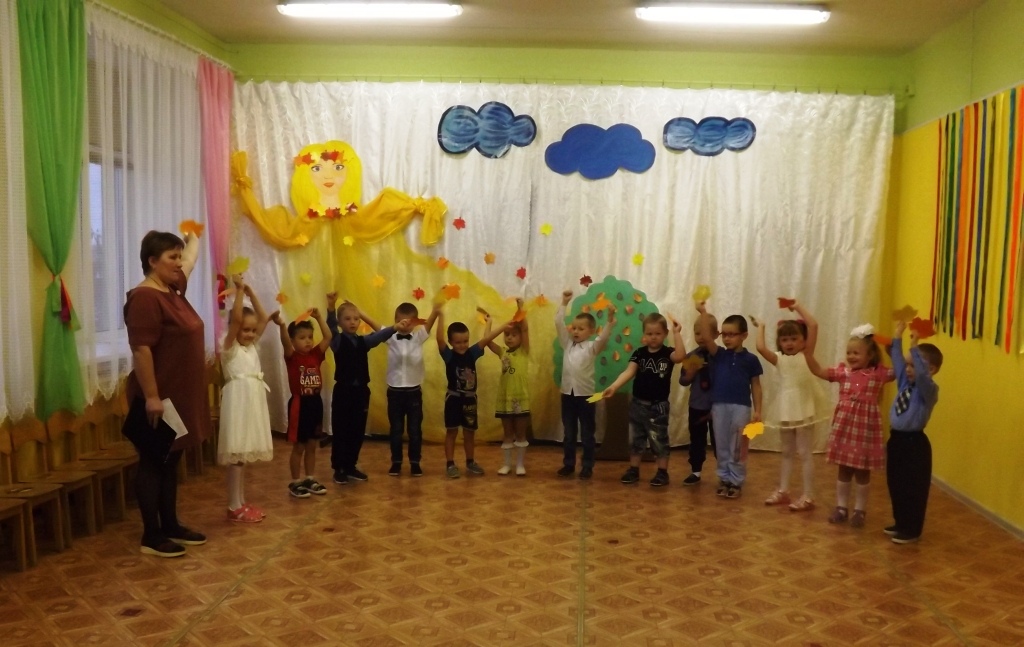 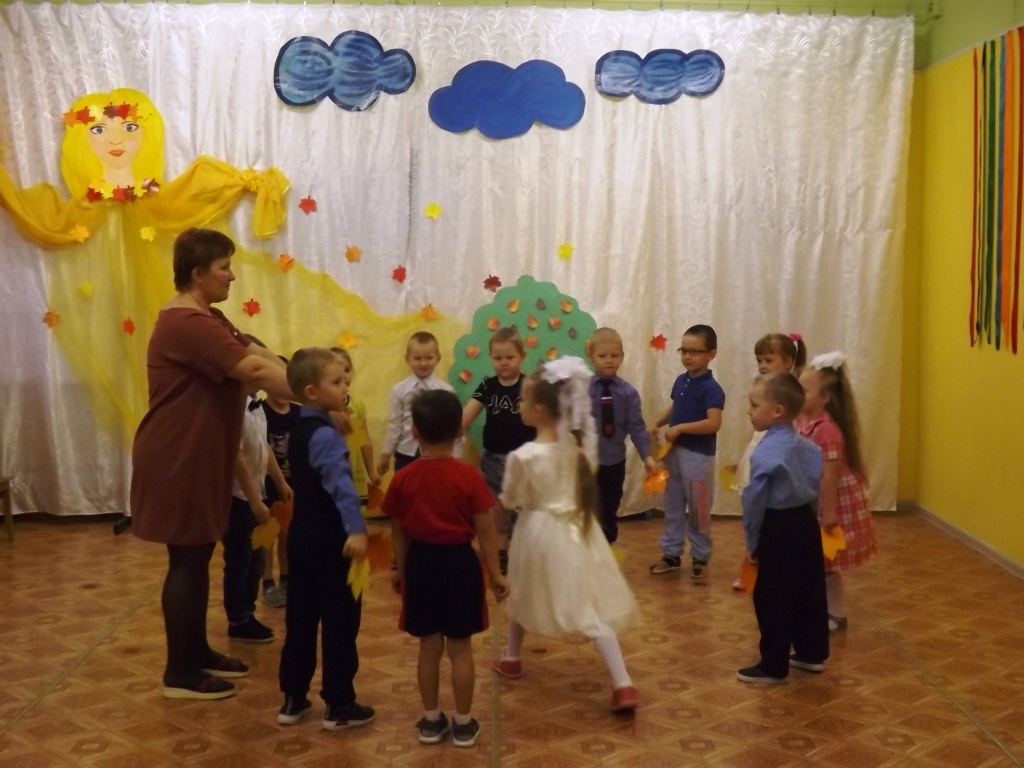 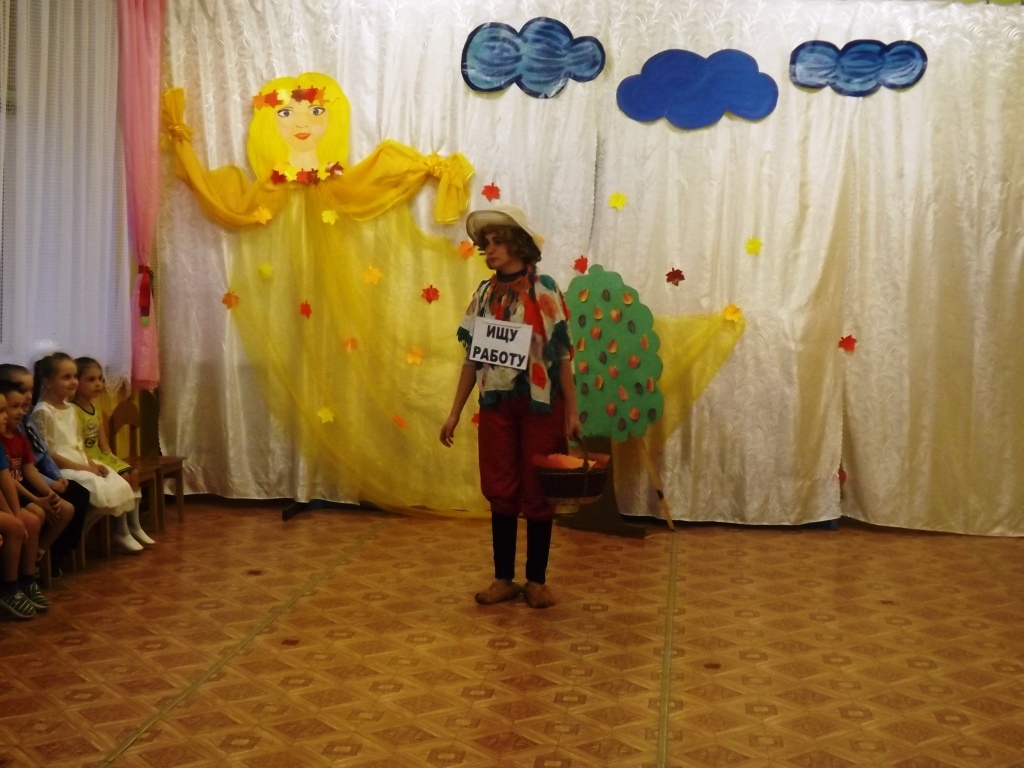 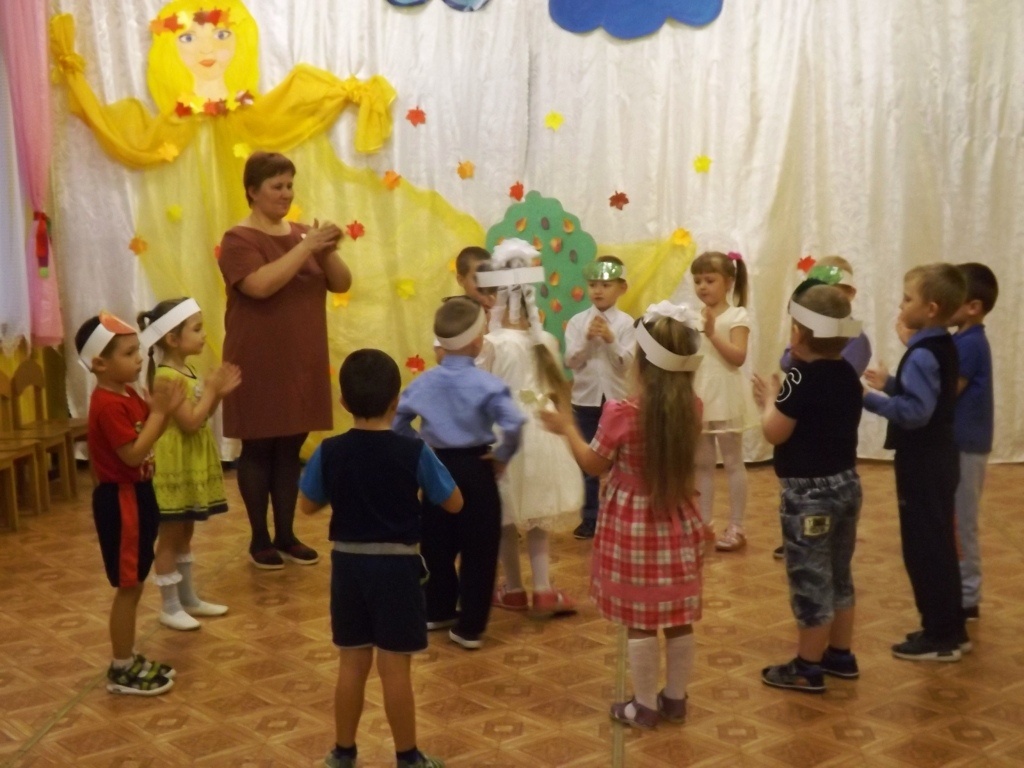 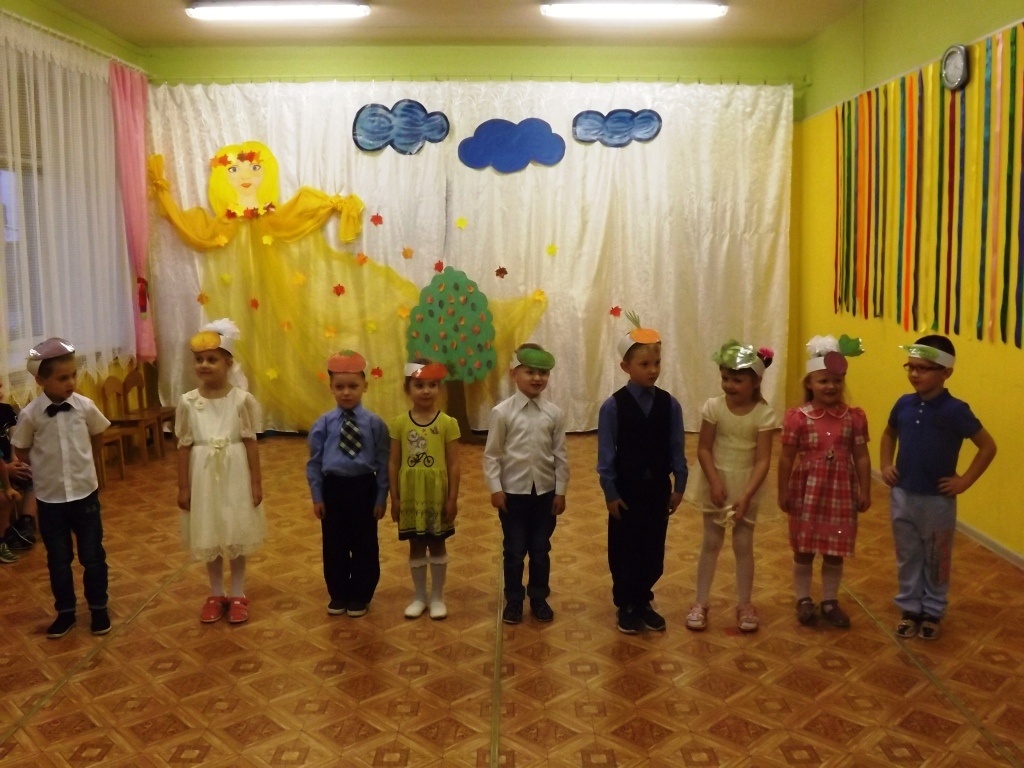 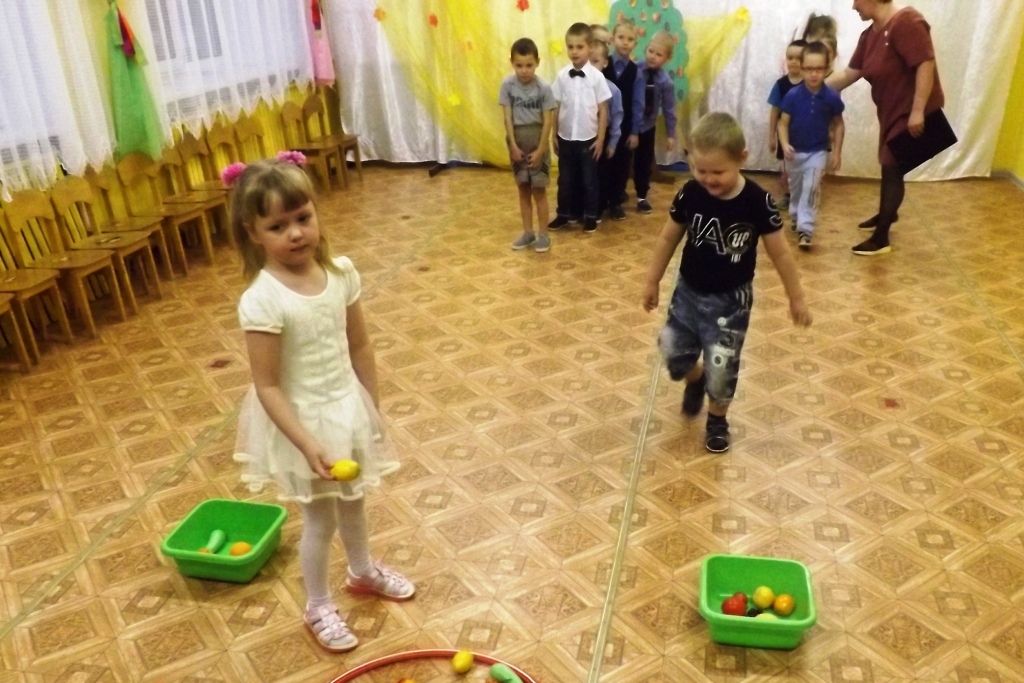 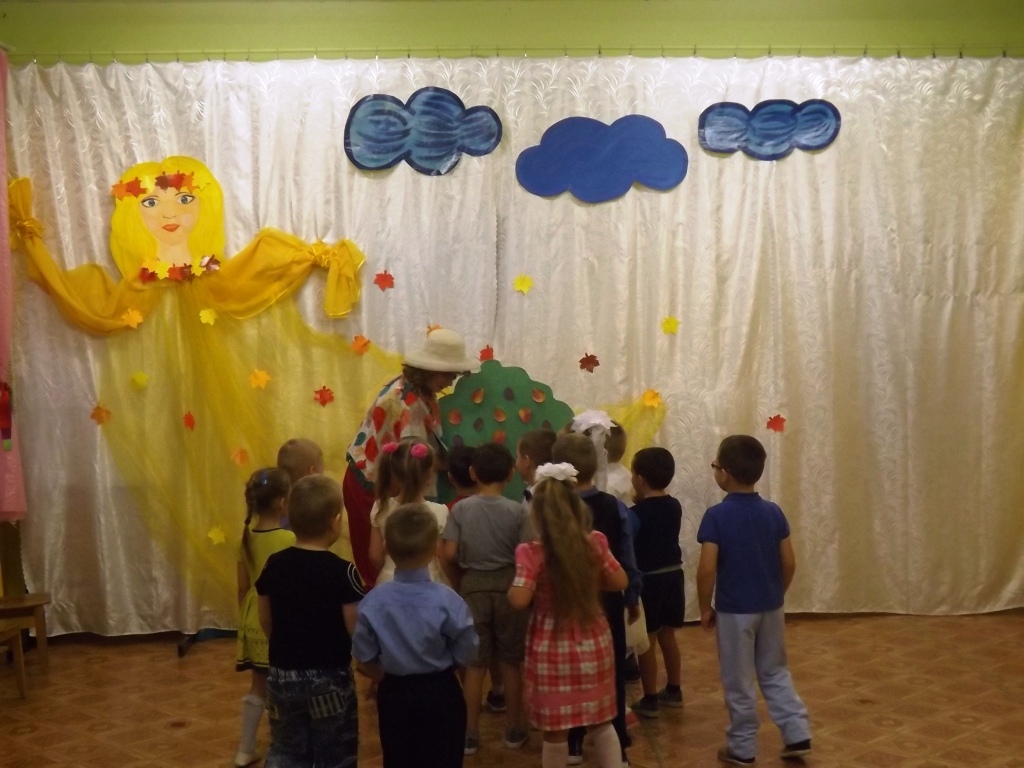 